A330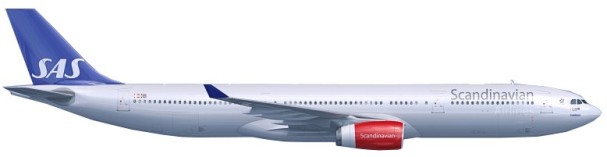 CompartmentsMaximum weights and volumes:This table shows the maximum weights and volumes per compartment 1, 2, 3, 4 and 5:Note: NA indicates that volume figure is not given.  Note: Please see document “Load support on ULD’s”
Maximum dimension tables:Compartment 5Items with a height between 56 cm and 149 cm can be loaded via compartment 4. 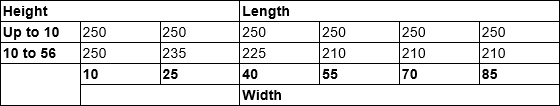 Air conditioning system:The lower compartments are incorporated in the same pressure system as the passenger cabin.  RestrictionsDangerous GoodsDry Ice: Maximum amount in Compartment.
Note: Not to be loaded in the same hold as Live Animals (AVI). (E.g. compartments 3–5 are the same hold, not separated with solid walls, therefore AVI cannot be loaded in Cpt 5 if there is ICE in Cpt 3, 4 or 5.) If cargo compartment ventilation system is U/S no Dry-Ice is allowed.Radioactive Materials: Maximum Transport Index (TI): 
Note: The maximum allowed TI per package (or group of packages), is depending on the height of the package (or group of packages).Radioactive Materials: Maximum Package/Group Height and Separation DistanceThe below table shows:The maximum allowed height per package (or group of packages).The minimum separation distance (horizontally) between packages (or groups of packages).Note: Use the column for Minimum separation distance when:the package/group height, orthe Transport Index (TI)exceeds the permitted values for grouping packages together. 
Note: 1. For compartment 5 the maximum height per package (or group of packages) must be reduced with 20 cm.2. For the separation of packages (or groups of packages) with different Transport Indices (TI), the minimum separation distance required for the package (or group of packages) with the higher transport index must be appliedHeavyDo not load heavy items weighing 150 kg or more (HEA) in compartment 5.The use of forklift for loading in the aft compartment is prohibited for safety reasons due to the height above ground and the risk of damaging the CPT 5 cargo door lining. Whenever a HEA is transported in a container, it must be secured by lashing. It is not sufficient to fill the container volumetrically.Human RemainsNo aircraft restrictions other than maximum dimensions, area load and maximum load in hold, but always check SIRIUS for current restrictions on origin, destination and possible embargoes.Live Animals SAS has two animal codes that differ from the IATA standard.AVC – Crustaceans AVF - Aquatics and live fishNote: Crustaceans, aquatics and live fish can be secured by volumetrically filling the compartment. AVC and AVF can be loaded together with EAT, AVF can be loaded together with ICE.Most live animal shipments must be treated as wet cargo. Therefore, plastic sheeting or tarpaulin must be placed under live animal containers in order to avoid soilage of aircraft holds, ULD’s and other loadIsolation from Cold Transfer Beneath Animal CagesLoaded animal cages need to be insulated from cold transfer, as the aircraft does not have heated floors in the cargo compartments. Insulation can be made by various methods, such as: Spreader boards under the cage; insulating material, blankets etc.Note: If the insulating material also can absorb fluids, the LAR requirement to have plastic under the boxes or cages can be ignored.
- NA indicates that no animals from that group can be loaded.
- Live animals, except for group 1 and 2, shall not be loaded inside a container.Note: [1] All AVIH shall be loaded in the aft hold (Compartment 5).* STOOG may grant exceptions, depending on other booked load.Live Human OrgansLive Human Organs (LHO) shall be loaded in compartment 5, as close as possible to the cargo door.Restriction: Separate from Radioactive materials by at least 0,5 meters.Outsized Cargo Pieces of LoadOutsized pieces of load are items which due to their dimensions do not fit into AKE or ALF containers. Typical examples of outsize pieces of load are windsurfing boards, hang-gliders, canoes and pole vaulting-poles.Rule: On the A330 aircraft the following stowing restrictions for outsized pieces of lightweight load apply:The maximum weight limit per piece is 50 kg.Can be loaded in bulk compartment 5 or beside pallets in ULD compartments 1 and 2 (as these compartments are equipped with tie-down attachment points), if the dimensions permitOutsized Cargo Items on PalletsLoading of outsized cargo items, which require loading on more than one pallet, is permitted if the weight and dimensions allow manual loading on preloaded pallets and item properly secured to the pallets by means of pallet nets and straps.PerishablesNo aircraft restrictions other than maximum dimensions, area load and maximum load in hold, but always check SIRIUS for current restrictions on origin, destination and possible embargoes.SensitiveNo aircraft restrictions other than maximum dimensions, area load and maximum load in hold, but always check SIRIUS for current restrictions on origin, destination and possible embargoes.ValuableNo aircraft restrictions other than maximum dimensions, area load and maximum load in hold, but always check SIRIUS for current restrictions on origin, destination and possible embargoes.VulnerableNo aircraft restrictions other than maximum dimensions, area load and maximum load in hold, but always check SIRIUS for current restrictions on origin, destination and possible embargoesDocument info:CompartmentCompartmentCompartmentCompartmentCompartment12345Weight (kg)102062041215309102063468Combined weight (kg)    22861228611860718607NAArea load (kg/m2)See noteSee noteSee noteSee note732Volume (m3)NANANANA19,7Compartment     Description1 and 2Ventilated and heated to a certain extent for transportation of live animals. These compartments are equipped with a temperature control. A temperature range from +5°C to +25°C can be set. If a lower temperature is selected, the ventilation will increase in the compartment. This temperature selection can be overridden 
from the flight deck.Ask the Commander to set a special temperature when needed. A table of recommended temperatures for different commodities is available3 and 4Only indirectly ventilated and heated. No animals can be loaded in these compartments.5Ventilated and heated to a certain extent for transportation of live animals.Maximum amount of ICE per compartmentMaximum amount of ICE per compartmentMaximum amount of ICE per compartmentMaximum amount of ICE per compartmentA/C version    Maximum amount 
of ICE per A/CCombined weight1 + 2 Combined weight 3+4Weight 5A3304750 kg3500 kg120050Max TI pr. Compartment Max TI pr. Compartment Max TI pr. Compartment Max TI pr. Compartment Max TI pr. Compartment    A/C version     Max TI pr. aircraft   Max TI pr. package
(or Group of packages)12345A33035See note and table below   88874Transport Index
(TI) per package
(or group of
packages)Max. height per
package (or
group of
packages) (cm)Min. separetion
distance
horizontally (cm)Category0.0No restrictionNo restrictionI – White (RRW)0.0–1.0160100II – Yellow (RRY)1.1–2.0145150III – Yellow (RRY)2.1–3.0125210III – Yellow (RRY)3.1–4.0110255III – Yellow (RRY)4.1-5.095300III – Yellow (RRY)5.1-6.080350III – Yellow (RRY)6.1-7.065400III – Yellow (RRY)7.1-8.045435III – Yellow (RRY)More than 8.0Not allowedNot allowedIII – Yellow (RRY) Maximum qty in compartment (kg)      Maximum qty in compartment (kg)      Maximum qty in compartment (kg)     Group    Animal, Example1 + 2 3 + 4             5                1Tropical fish, fishNo limit No limitNo limit2Shrimps, reptiles, snakes, crabs, frogs, oysters     No limitNo limitNo limit3Cats, dogs, other petsSee note 1See note 1See note 14Other animals4500N/A200Number of Animal CagesFlight Time:
Less than 4 hFlight Time:
4 hours and Above1Plan the crate in CPT 5..Plan the crate in CPT 5.2*Plan both crates in CPT 5..Plan both crates in CPT 5.Author:Approved by:Effective date:Michael Beck, CPHFDMichael Beck, CPHFD01MAR2021Document review date:Document review by:Department:15FEB2023Michael Beck, CPHFDCPHFDSCM Document:sascargo.com:Live Document:YesYesYes